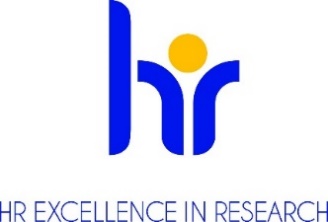 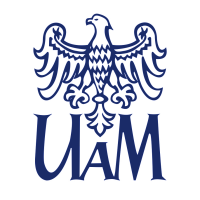 PROREKTOR KIERUJĄCA SZKOŁĄ DZIEDZINOWĄNAUK O JĘZYKU I LITERATURZEUNIWERSYTETU IM. ADAMA MICKIEWICZA W POZNANIUOGŁASZAKONKURSna stanowisko adiunkta
na Wydziale NeofilologiiPodstawowe informacjeNr referencyjny konkursu (reference number): Konkurs_49_Neo_adiunkt_1_2023Dyscyplina naukowa (research field): językoznawstwoWymiar czasu pracy (job status) (hours per week) i liczba godzin pracy w tygodniu w zadaniowym systemie czasu pracy: PEŁEN  ETAT, 40 GODZIN W TYGODNIU W ZADANIOWYM SYSTEMIE CZASU PRACYPodstawa nawiązania stosunku pracy i  przewidywany czas zatrudnienia (type of contract): umowa o pracę na czas określony od 01 października 2024 do 30 września 2025Przewidywany termin rozpoczęcia pracy (envisaged job starting date): 01.10.2024Miejsce wykonywania pracy (work location): Instytut Orientalistyki Kolegium Heliodora Święcickiego, ul. Grunwaldzka 6, 60-780 PoznańTermin, forma i miejsce złożenia aplikacji: (application deadline and how to apply)Dokumenty należy przesłać pocztą na adres:Instytut Orientalistyki‘Konkurs’Uniwersytet im. Adama Mickiewiczaul. Grunwaldzka 660-780 Poznańlub mailowo na adres: katstazj@amu.edu.pl w temacie podając nr referencyjny konkursu Konkurs_49_Neo_adiunkt_1_2023 w terminie do 29.02.2024Decyduje data dostarczenia dokumentów do Instytutu Orientalistyki.Przewidywany termin rozstrzygnięcia konkursu: 29.03.2024Wymagane dokumenty (required documents)Zgłoszenie kandydata do konkursu kierowane do prorektora ogłaszającego konkurs;Curriculum Vitae; Dyplomy lub zaświadczenia wydane przez uczelnie potwierdzające wykształcenie i posiadane stopnie lub tytuł naukowy (w przypadku stopni naukowych uzyskanych zagranicą - dokumenty muszą spełniać kryteria równoważności określone w art. 328 ustawy z dnia 20 lipca 2018 roku Prawo o szkolnictwie wyższym i nauce (Dz.U. z 2023 r. poz. 742 z późn. zmianami) Informacja o osiągnięciach badawczych, dydaktycznych i organizacyjnych,Inne dokumenty określone przez komisję konkursową.Zgoda na przetwarzanie danych osobowych następującej treści : Zgodnie z art. 6 ust.1 lit a ogólnego rozporządzenia o ochronie danych osobowych z dnia 27 kwietnia 2016 r. (Dz. U. UE L 119/1 z dnia 4 maja 2016 r.) wyrażam zgodę na przetwarzania danych osobowych innych niż: imię, (imiona) i nazwisko; imiona rodziców; data urodzenia; miejsce zamieszkania (adres do korespondencji); wykształcenie; przebieg dotychczasowego zatrudnienia, zawartych w mojej ofercie pracy dla potrzeb aktualnej rekrutacji.";Zgłoszenie będzie rozpatrywane tylko w przypadku podpisania ww. zgody na przetwarzanie danych osobowychWarunki konkursu określone przez komisję konkursową Określenie kwalifikacji: (researcher profile) zgodnie z wytycznymi Euraxess R 1 naukowiec nieposiadający stopnia doktora 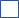   R 2 naukowiec ze stopniem doktora  R 3 samodzielny naukowiec  R 4 doświadczony samodzielny naukowiec Opis oferty pracy (offer description)Instytut Orientalistyki Uniwersytetu im. Adama Mickiewicza w Poznaniu ogłasza konkurs na stanowisko adiunkta na pełen etat w dziedzinie językoznawstwo. Oferta dotyczy osoby prowadzącej badania w dziedzinie językoznawstwa japońskiego, wykazującej wiedzę merytoryczną z zakresu dziedziny (w tym: języka i kultury japońskiej) oraz dysponującej odpowiednim doświadczeniem dydaktycznym i publikacyjnym w ramach istotnych dla aktualnego stanu dziedziny w kraju i na świecie. Nacisk zostanie położony także na przyszłą ścieżkę kariery kandydata, w tym na perspektywę awansu naukowego.Oczekujemy gotowości prowadzenia zajęć na pierwszym i drugim stopniu studiów (licencjackich i magisterskich). Pensum dydaktyczne wynosi 210 godzin lekcyjnych w ciągu roku akademickiego.Wymagania i kwalifikacje (requirments and qualifications)Do konkursu mogą przystąpić osoby, spełniające wymogi określone w art. 113 ustawy z dnia 
20 lipca 2018 roku Prawo o szkolnictwie wyższym i nauce (Dz.U. z 2023 r. poz. 742 z późn. zmianami ) oraz spełniające następujące wymagania:1. Ukończone studia magisterskie na specjalności japonistyka.2. Stopień doktora nauk humanistycznych w dyscyplinie językoznawstwo, z preferencją dla studiów japonistycznych.3. Dodatkowo wysoce wskazana perspektywa uzyskania w okresie najbliższych 5 lat stopnia doktora habilitowanego w dziedzinie nauk humanistycznych w dyscyplinie językoznawstwo, z preferencją dla studiów japonistycznych.Wymagania językowe (required languages)język japoński - poziom płynnyjęzyk polski - poziom płynnyPreferowana znajomość, w mowie i piśmie, języków istotnych współcześnie dla aktywności w dziedzinie badawczej z punktu widzenia zatrudnienia na stanowisku adiunkta: angielskiego oraz ewentualnie również innych języków istotnych dla uprawianych dziedzin aktywności naukowej (językoznawstwo, japonistyka).Wymagane doświadczenie badawcze, badawczo-dydaktyczne lub dydaktyczne (required research experience)1. Autorstwo i/lub współautorstwo artykułów i/lub monografii opublikowanej w czasopismach i wydawnictwach naukowych o zasięgu istotnym dla językoznawstwa japońskiego.2. Udokumentowana aktywność konferencyjna i grantowa na poziomie krajowym i międzynarodowym, w zakresie językoznawstwa japońskiego. 3. Udokumentowane co najmniej kilkuletnie doświadczenie w zakresie dydaktyki akademickiej, obejmujące nauczanie przedmiotów stanowiących element studiów japonistycznych. 4. Udokumentowane doświadczenie w zakresie opieki nad pracami dyplomowymi (licencjackimi i, ewentualnie, magisterskimi) na specjalności japonistyka oraz ewentualne inne doświadczenie dydaktyczne.Benefity (benefits)atmosfera szacunku i współpracywspieranie pracowników z niepełnosprawnościamielastyczny czas pracydofinansowanie nauki językówdofinansowanie szkoleń i kursówdodatkowe dni wolne na kształcenieubezpieczenia na życieprogram emerytalnyfundusz oszczędnościowo – inwestycyjnypreferencyjne pożyczkidodatkowe świadczenia socjalnedofinansowanie wypoczynkudofinansowanie wakacji dzieci„13” pensjaKryteria kwalifikacyjne (eligibility criteria) 1. Udokumentowanie doświadczenia i własnego wkładu badawczego we współczesny stan dziedziny (językoznawstwo japońskie).2. Udokumentowanie doświadczenia dydaktycznego, w tym profilu realizowanych dotychczas zajęć oraz długości stażu aktywności dydaktycznej.3. Znajomość języków kierunkowych oraz języków dodatkowych.4. Dyspozycyjność kandydata, motywacja i gotowość do zatrudnienia w jednostce na pierwszym etacie.5. Udokumentowanie innych istotnych merytorycznie dla dziedziny badawczej oraz dla profilu zatrudnienia dotychczasowych osiągnięc kandydata.6. Weryfikacja planów indywidualnego rozwoju naukowego kandydata.7. Rozmowa kwalifikacyjna.Przebieg procesu wyboru (selection process) Rozpoczęcie prac komisji konkursowej nie później niż 14 dni po upływie daty złożenia dokumentów.Ocena formalna złożonych wniosków.  W przypadku braku wymaganych dokumentów, wezwanie do uzupełnienia dokumentacji lub dostarczenia dodatkowych dokumentów.Wyłonienie kandydatów do etapu rozmów.Rozmowa z kandydatami spełniającymi wymogi formalne.Komisja ma prawo wystąpić o sporządzenie recenzji zewnętrznych dorobku kandydatów bądź poprosić kandydatów o przeprowadzenie zajęć dydaktycznych z możliwością ich oceny przez studentów.Ogłoszenie wyników przez przewodniczącego komisji konkursowej oraz poinformowanie kandydatów o rozstrzygnięciu. Informacja zwierać będzie uzasadnienie oraz wskazanie mocnych i słabych stron kandydatów. Wraz z informacją kandydatom odesłane zostaną również złożone dokumentyPerspektywy rozwoju zawodowegomożliwość rozwijania działalności badawczej, doskonalenie umiejętności dydaktycznych ,możliwość aplikowania i uczestniczenia w krajowych i międzynarodowych grantach badawczych przy wsparciu wykwalifikowanego personelu UAM,praca w dynamicznym środowisku naukowym; możliwość ubiegania się o awans naukowy (kolejny stopień naukowy i tytuł).Klauzula informacyjna RODO :Zgodnie z art. 13 ogólnego rozporządzenia o ochronie danych osobowych z dnia 27 kwietnia 2016 r. (Dz. Urz. UE L 119 z 04.05.2016) informujemy, że:Administratorem Pani/Pana danych osobowych jest Uniwersytet im. Adama Mickiewicza  w Poznaniu 
z siedzibą: ul. Henryka Wieniawskiego 1, 61 - 712 Poznań.Administrator danych osobowych wyznaczył Inspektora Ochrony Danych nadzorującego prawidłowość przetwarzania danych osobowych, z którym można skontaktować się za pośrednictwem adresu 
e-mail: iod@amu.edu.pl.Celem przetwarzania Pani/ Pana danych osobowych jest realizacja procesu rekrutacji na wskazane stanowisko pracy.Podstawę prawną do przetwarzania Pani/Pana danych osobowych stanowi Art. 6 ust. 1 lit. a ogólnego rozporządzenia o ochronie danych osobowych z dnia 27 kwietnia 2016 r. oraz  Kodeks Pracy z dnia 
26 czerwca 1974 r. (Dz.U. z 1998r. N21, poz.94 z późn. zm.).Pani/Pana dane osobowe przechowywane będą przez okres 6 miesięcy od zakończenia procesu rekrutacji.Pani/Pana dane osobowe nie będą udostępniane innym podmiotom, za wyjątkiem podmiotów upoważnionych na podstawie przepisów prawa. Dostęp do Pani/Pana danych będą posiadać osoby upoważnione przez Administratora do ich przetwarzania w ramach wykonywania swoich obowiązków służbowych.Posiada Pani/Pan prawo dostępu do treści swoich danych oraz z zastrzeżeniem przepisów prawa, prawo do ich sprostowania, usunięcia, ograniczenia przetwarzania, prawo do przenoszenia danych, prawo do wniesienia sprzeciwu wobec przetwarzania, prawo do cofnięcia zgody w dowolnym momencie.Ma Pani/Pan prawo do wniesienia skargi do organu nadzorczego – Prezesa Urzędu Ochrony Danych Osobowych, ul. Stawki 2, 00 – 193 Warszawa.Podanie danych osobowych jest obligatoryjne w oparciu o przepisy prawa, w pozostałym zakresie jest dobrowolne.Pani/ Pana dane osobowe nie będą przetwarzane w sposób zautomatyzowany i nie będą poddawane profilowaniu.